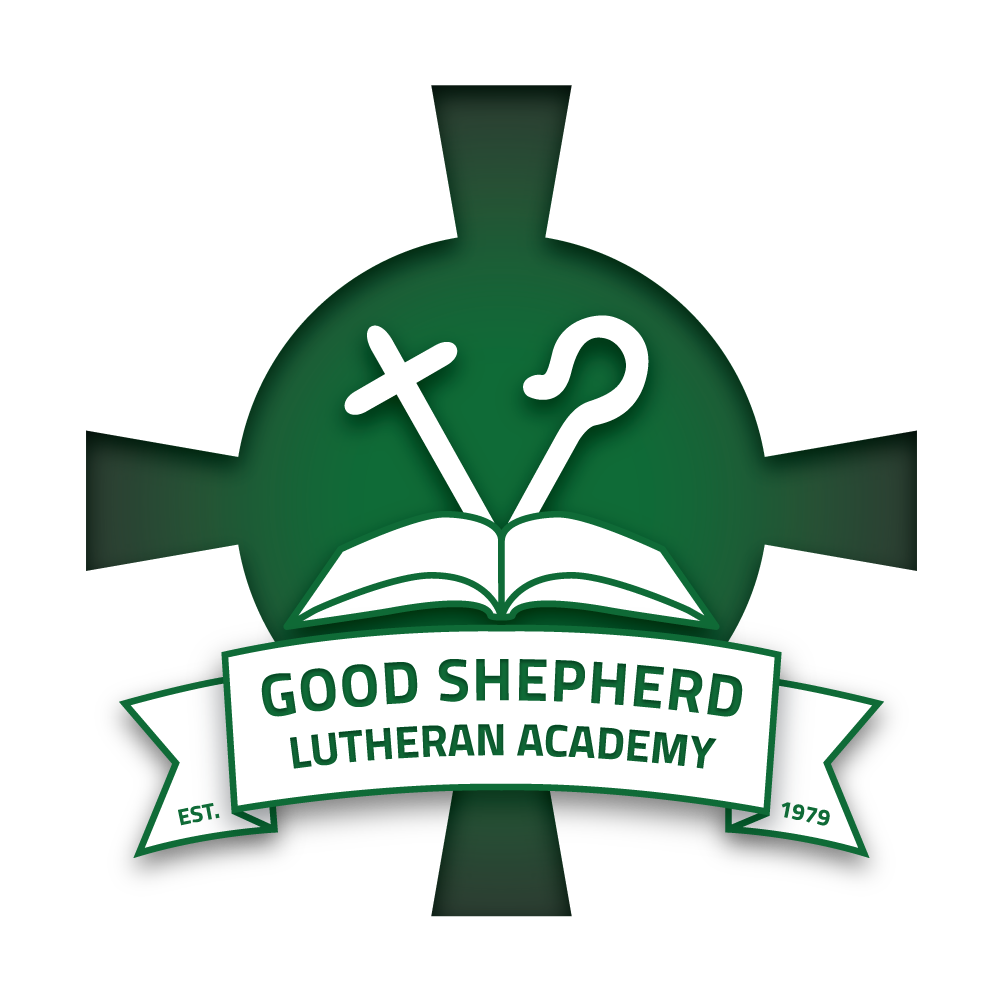 December20191234567Practice 3:45-5:15Practice 3:45-5:15891011121314Practice 3:45-5:15Practice 3:45-5:1515161718192021Practice 3:45-5:15Practice 3:45-5:1522232425262728Christmas Break ---------------------------------------------------------------------------------------------------------------------------293031Christmas Break ------------------------------------2019-2020 Good Shepherd Academy Rams’ Basketball ScheduleAll practices will be held at St. Mark’s Coptic Church. Address: 455 79th St, Burr Ridge, Illinois 60527Home game locations are TBD – information will be forthcoming.It will be your or your child’s responsibility to secure a ride ahead of time to practices, games, and tournaments.January20201234Christmas Break -----------------------------------------------------------------567891011NO PRACTICEPractice 3:45-5:15Practice 3:45-5:15Tip Off Tourney in Aurora - TBDTip Off Tourney in Aurora - TBD12131415161718Practice 3:45-5:15LaGrange TourneyLaGrange TourneyLaGrange Tourney19202122232425Practice 3:45-5:15Practice 3:45-5:15262728293031Practice 3:45-5:15Practice 3:45-5:15Game (Away) at Resurrection, Aurora 4:30 (B) and 5:30 (A)2019-2020 Good Shepherd Academy Rams’ Basketball ScheduleAll practices will be held at St. Mark’s Coptic Church. Address: 455 79th St, Burr Ridge, Illinois 60527Home game locations are TBD – information will be forthcoming.It will be your or your child’s responsibility to secure a ride ahead of time to practices, games, and tournaments. February20201Practice 3:45-5:152345678Practice 3:45-5:15Practice 3:45-5:15Game (Home) vs. Morton Grove 6:30 (B) and 7:30 (A)9101112131415Practice 3:45-5:15Game (Home) vs. Resurrection 4:30 (B) and 5:30 (A)Game (Away) at Morton Grove 6:30 (B) and 7:30 (A)16171819202122Practice 3:45-5:15Practice 3:45-5:15CALAC Tournament @ Aurora23242526272829Practice 3:45-5:15Practice 3:45-5:152019-2020 Good Shepherd Academy Rams’ Basketball ScheduleAll practices will be held at St. Mark’s Coptic Church. Address: 455 79th St, Burr Ridge, Illinois 60527Home game locations are TBD – information will be forthcoming.It will be your or your child’s responsibility to secure a ride ahead of time to practices, games, and tournaments.March20201234567Practice 3:45-5:15Practice 3:45-5:15NO SCHOOL - Prep TournamentPrep Tournament89101112131415161718192021222324252627282930312019-2020 Good Shepherd Academy Rams’ Basketball ScheduleAll practices will be held at St. Mark’s Coptic Church. Address: 455 79th St, Burr Ridge, Illinois 60527Home game locations are TBD – information will be forthcoming.It will be your or your child’s responsibility to secure a ride ahead of time to practices, games, and tournaments.